Sastav zrakaAko je odgovor točan zaokruži DA, a ako je netočan zaokruži NE.Ljudi i životinje udišu ugljikov dioksid.				DA  		 NEDušik je plin kojega najviše ima u zraku. 				DA		 NEUgljikov dioksid podržava gorenje.  					DA		 NEZa gorenje je potreban kisik.						DA		 NEZrak je smjesa plinova.							DA		 NEDopuni rečenice.Ljudi i životinje udišu _______________________, a izdišu 				kisik/ dušik____________________________________.         ugljikov dioksid/dušik__________________ je plin kojeg ima najviše u zraku. Na slici zaokruži što onečišćuje zrak.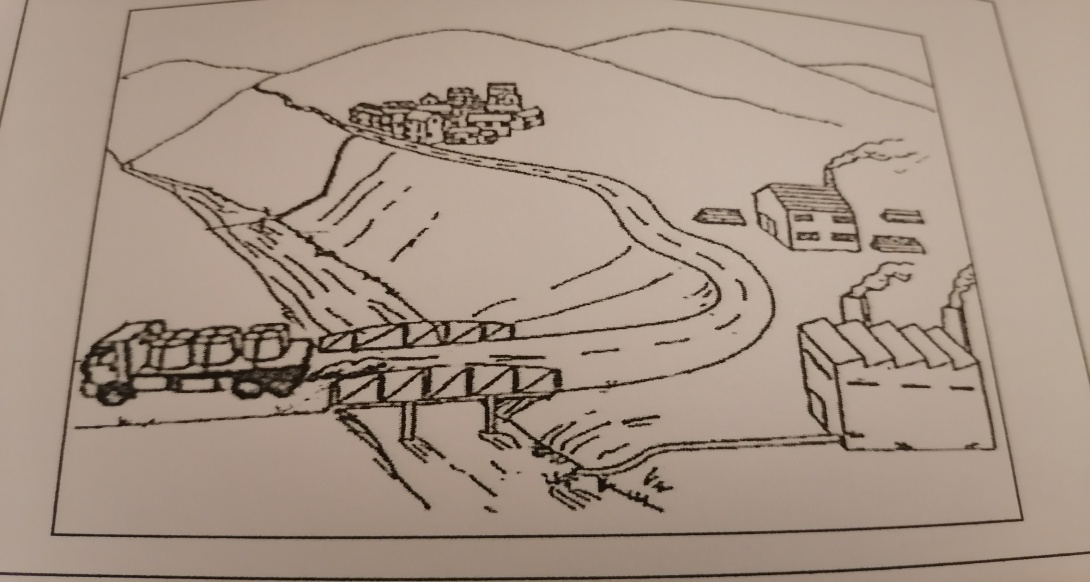 